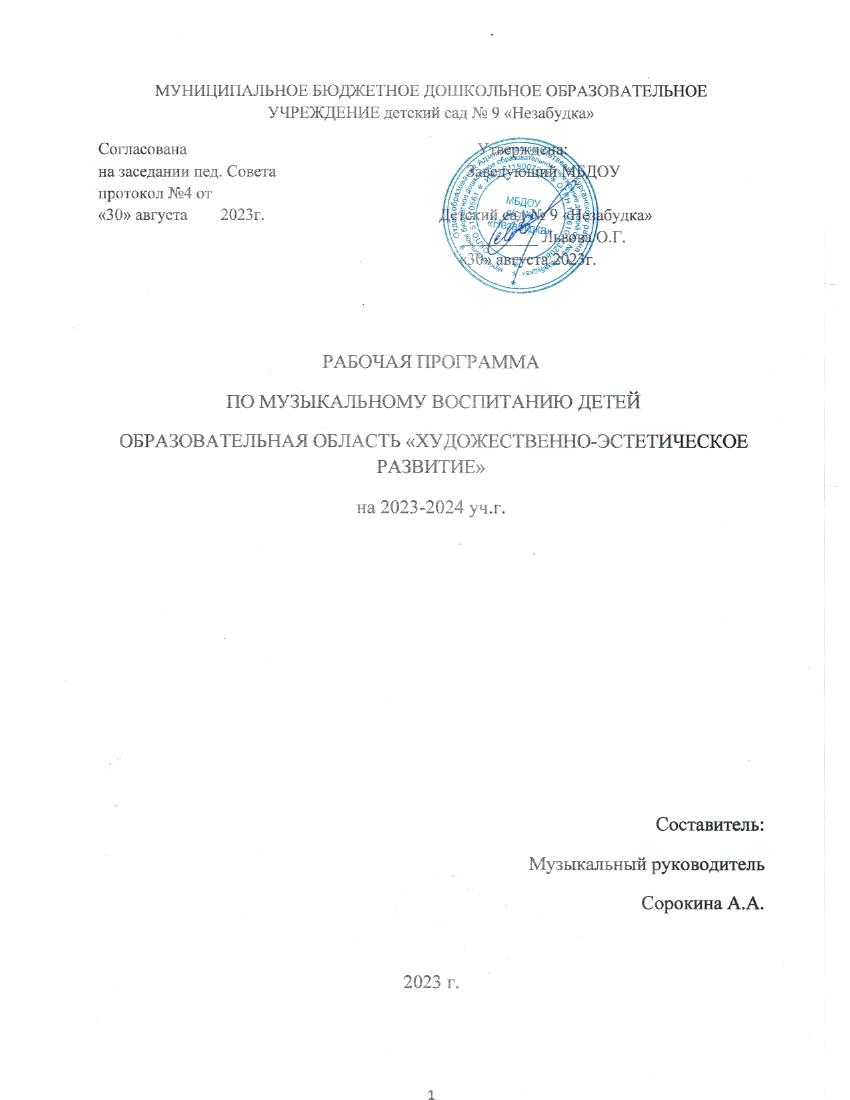 Содержание программы1. ЦЕЛЕВОЙ РАЗДЕЛ- Пояснительная записка……………………………………………………...3- Цели и задачи программы…………………………………………………...4- Методические принципы построения программы…………………………6- Условия реализации программы…………………………………………….8- Интеграция с другими областями……………………………………………9- Целевые ориентиры освоения программы………………………………...11- Планируемые результаты освоения программы………………………….11- Оценка результатов выполнения программы……………………………..142. СОДЕРЖАТЕЛЬНЫЙ РАЗДЕЛ- Содержание психолого-педагогической работы с детьми 3-7лет……….18- Характеристика возрастных особенностей детей 3-7 лет………………..18- Методы и способы реализации программы……………………………….253. ОРГАНИЗАЦИОННЫЙ РАЗДЕЛ-Организация предметно-развивающей среды в музыкальном зале……..37-Список литературы………………………………………………………….42ЦЕЛЕВОЙ РАЗДЕЛПояснительная запискаВ системе музыкального воспитания дошкольников появилось много нового. Изменились требования к содержанию и организации музыкального воспитания. На современном этапе педагогическая деятельность требует обращения музыкального руководителя к новым формам работы с детьми. Ориентиром в этом направлении является ФОП ДО, который устанавливает нормы и правила, обязательные при реализации основной образовательной программы (ООП) ДО, определяющие новое представление о содержании и организации музыкального воспитания. Определение ценностных ориентиров:-развитие ценностных отношений личности с целью интеграции ее в национальную и мировую культуру;-развитие деятельных и коммуникативных качеств личности, обеспечивающих ее развитие и самореализацию;-формирование у воспитанников адекватной современному уровню знаний картины мира.Данная программа воспитательно-образовательной деятельности музыкального руководителя Муниципального бюджетного дошкольного образовательного учреждения детского сада №9 «Незабудка» составлена в соответствии с требованиями ФОП, представляет внутренний нормативный документ и является основанием для оценки качества музыкального образовательного процесса в детском саду. Программа составлена на основе:-основной образовательной программы МБДОУ д/с №9 «Незабудка»-основной образовательной программы дошкольного образования «От рождения до школы», под редакцией Н.Е.Вераксы, Т.С.Комаровой(Москва, «Мозаика-синтез»,2015г.)- парциальной программы музыкального воспитания «Ладушки», авторов И.Новоскольцевой и И.Каплуновой (издательство «Композитор» г.Санкт- Петербург» 2000)-программы «Музыкальные шедевры» О.П.Радыновой, Москва, 2000г.-программы «Ритмическая мозаика» А.И. Бурениной и в соответствии нормативно - правовыми документами:-законом РФ « Об образовании » от 29.12. 2012, приказ № 273 – ФЗ;-Санитарно — эпидемиологическими правилами и нормативами СанПин 2.4.1.3049-13 от 29.05.2013г. «Санитарно — эпидемиологические требования к устройству, содержанию и организации режима работы дошкольных образовательных учреждений»;-Конституцией РФ и учетом Конвенции ООН о правах ребенка (Сборник Международных договоров, 1993)-Федеральным Государственным образовательным стандартом дошкольного образования (приказ Министерства образования и науки РФ от 17 октября 2013№ 1155)Программа направлена на реализацию образовательной области «Художественно-эстетическое развитие» раздела «Музыкальная деятельность» ООП ДО посредством создания условий развития ребёнка, открывающих возможности для его позитивной социализации, его личностного развития, развития инициативы и творческих способностей на основе сотрудничества со взрослыми и сверстниками и соответствующим возрасту видам деятельности и обеспечивают социализацию и индивидуализацию детей.В своей педагогической концепции составитель (музыкальный руководитель) исходит из принципов гуманистической психологии, которая признает огромную ценность человеческой личности, её уникальность, неповторимость, право на стремление к реализации.Основная идея рабочей программы – гуманизация, приоритет воспитания общечеловеческих ценностей: добра, красоты, истины, самоценности дошкольного детства.Цель: создание условий для развития предпосылок смыслового восприятия и понимания произведений музыкального искусства, восприятия музыки, реализация самостоятельной творческой деятельности, удовлетворение потребности детей в самовыражении через создание условий, позволяющих органично включиться в различные виды детской деятельности.Задачи программы:- Приобщение к музыкальному искусству; формирование основ музыкальной культуры, ознакомление с элементарными музыкальными понятиями, жанрами.-Воспитание эмоциональной отзывчивости при восприятии музыкальных произведений.-Развитие музыкальных способностей: поэтического и музыкального слуха, чувства ритма, музыкальной памяти; формирование песенного, музыкального вкуса.-Воспитание интереса к музыкально-художественной деятельности, совершенствование умений в этом виде деятельности.-Развитие детского музыкально-художественного творчества, реализация самостоятельной творческой деятельности детей; удовлетворение потребности в самовыражении.Раздел «Слушание»:-ознакомление с музыкальными произведениями, их запоминание, накопление музыкальных впечатлений; развитие музыкальных способностей и навыков культурного слушания музыки;-развитие способности различать характер песен, инструментальных пьес, средств их выразительности; формирование музыкального вкуса;-развитие способности эмоционально воспринимать музыку.Раздел «Пение»:-формирование у детей певческих умений и навыков;-обучение детей исполнению песен на занятиях и в быту, с помощью воспитателя и самостоятельно, с сопровождением и без сопровождения инструмента;-развитие музыкального слуха, т. е. различение интонационно точного и неточного пения, звуков по высоте, длительности, слушание себя при пении и исправление своих ошибок;-развитие певческого голоса, укрепление и расширение его диапазона.Раздел «Музыкально-ритмические движения»:-развитие музыкального восприятия, музыкально-ритмического чувства и всвязи с этим ритмичности движений – обучение детей согласованию движений с характером музыкального произведения, наиболее яркими средствами музыкальной выразительности, развитие пространственных и временныхориентировок;-обучение детей музыкально-ритмическим умениям и навыкам через игры, пляски и упражнения – развитие художественно-творческих способностей.Раздел «Игра на детских музыкальных инструментах»:-совершенствование эстетического восприятия и чувства ребенка;-становление и развитие волевых качеств: выдержка, настойчивость,целеустремленность, усидчивость, развитие сосредоточенности, памяти,фантазии, творческих способностей, музыкального вкуса;-знакомство с детскими музыкальными инструментами и обучение детей игре на них.Раздел «Творчество» (песенное, музыкально-игровое, танцевальное. Импровизация на детских музыкальных инструментах):-развивать способность творческого воображения при восприятии музыки;-способствовать активизации фантазии ребёнка, стремлению к достижениюсамостоятельно поставленной задачи, к поискам форм для воплощения своегозамысла;-развивать способность к песенному, музыкально-игровому, танцевальному творчеству, к импровизации на инструментах.Методические принципы построения программы:Принцип личностно–развивающего обучения и гуманистического характера взаимодействия. В игровой форме происходит развитие личностных качеств. Общение происходит в форме «партнерства», а не назидания.Принцип систематичности обуславливает непрерывность, регулярность, планомерность образовательного процесса, определенного для развития тех или иных навыков.Принцип сознательности и активности реализуется в формировании мотивации к музыкальным занятиям, представлений о необходимости развития какого-либо качества или навыка, интереса к предполагаемым видам деятельности.Принцип наглядности обеспечивает тесную взаимосвязь и широкое взаимодействие всех анализаторных систем организма с целью обогащения слуховых, зрительных и двигательных образов у детей.Принцип доступности и индивидуализации предусматривает учет возрастных, физиологических особенностей и характера протекания психических процессов у детей. Действие этого принципа строится на преемственности двигательных, музыкальных и даже речевых заданий.Принцип постепенного повышения требований предполагает постепенный переход от более простых к более сложным заданиям по мере овладения и закрепления формирующихся навыков.Принцип полифункционального подхода предусматривает одновременное решение нескольких задач в структуре одного музыкального занятия.Принцип реализации коммуникативного намерения предполагает речевую активность детей, создание ситуаций общения для тренировки речевых навыков.Принцип свободы и самостоятельности. Ребенок самостоятельно может воспринимать, подражать, создавать, находить свое отношение к действу.Принцип интеграции образовательных областей. На музыкальных занятиях ребенок получает художественно-эстетическое, речевое, социально-коммуникативное, познавательное и физическое развитие.Все принципы включают в себя обогащение творческого, духовного и нравственного потенциала ребенка и позволяют успешно решать задачи данной программы.Формы проведения занятий:1.Традиционное2.Комплексное3.Интегрированное4. ДоминантноеСтруктура музыкального занятия:(структура занятий может варьироваться в соответствии с усвоением материала детьми)-музыкально – ритмические движения-развитие чувства ритма, музицирование-слушание, импровизация-распевание, пение-пляски, хороводы- игры.Наглядный и дидактический материал, используемый на занятиях:только качественная аудиозапись музыкииллюстрации и репродукциималые скульптурные формыдидактический материалигровые атрибутымузыкальные инструментыУсловия реализации программы:Создание предметно-развивающей среды:-обеспечивает максимальную реализацию образовательного потенциала пространства;-предоставляет возможность общения в совместной деятельности детей и взрослых и возможность уединения;-способствует реализации образовательной программы;-строится с учетом национально-культурных и климатических условий;-должна быть содержательно-насыщенной, трансформируемой, полифункциональной, вариативной, доступной и безопасной.Рабочая программа отвечает требованиям Государственного стандарта ивозрастным особенностям детей.В основу рабочей программы положен полихудожественный подход,основанный на интеграции разных видов музыкальной деятельности:-восприятие музыки;- исполнительство;- музыкально-ритмическая деятельность;- музыкально-театрализованная деятельность;Интеграция с другими областямиРабочая программа состоит из 5ти разделов, рассчитана на 5лет обучения:1 год –первая младшая группа с2х до3х лет;2год-вторая младшая группа с 3х до4х лет;3 год – средняя группа с 4 до 5 лет;4 год – старшая группа с 5 до 6 лет;5 год – подготовительная к школе группа с 6 до 7 лет.Программа предусматривает преемственность музыкального содержания во всех видах музыкальной деятельности. Музыкальный репертуар, сопровождающий музыкально – образовательный процесс формируется из различных программных сборников, которые перечислены в списке литературы. Репертуар- является вариативным компонентом программы и может изменяться, дополняться, в связи с календарными событиями и планом реализации коллективных и индивидуально – ориентированных мероприятий, обеспечивающих удовлетворение образовательных потребностей разных категорий детей.Программа по музыкальному образованию, предполагает проведение музыкальных занятий 2 раза в неделю в каждой возрастной группе, индивидуальную работу, праздники и развлечения. Музыка используется в режимных моментах и в самостоятельной деятельности детей.Целевые ориентирыРезультатами освоения Программы являются целевые ориентиры дошкольного образования, которые представляют собой возрастные характеристики возможных достижений ребёнка и базируются на ФОП ДО и целях и задачах, обозначенных в пояснительной записке к Программе:-ребёнок умеет внимательно слушать музыкальные произведения различной тематики от начала до конца, эмоционально откликается на них, выражая свои мысли, чувства, впечатления; умеет передавать выразительные музыкальные образы;-узнавать знакомые песни, различать звуки по высоте (в пределах октавы);-замечать изменения в динамике и силе звучания (громко – тихо, быстро – медленно);-петь, не отставая и не опережая друг друга;-воспринимать и передавать в пении, движении основные средства выразительности музыкальных произведений;-выполнять программные танцевальные движения, двигаться под музыку с предметами: в подгруппе, с партнером;-доброжелательно относиться к взрослым и сверстникам;-взаимодействовать со сверстниками, используя различные способы на основе правил музыкальной игры;-различать и называть детские музыкальные инструменты;-уметь передавать игровые образы, использовать способы творческих действий в песенной, двигательной, инструментальной импровизации.Планируемые результаты освоения программы по возрастамК концу учебного года дети могут:Оценка результатов усвоения программы, педагогическая диагностикаПедагогическая диагностика проводится с целью оценки индивидуального музыкального развития детей для решения образовательных задач Программы. Она осуществляется в форме регулярных наблюдений за детьми в процессе совместной деятельности музыкального руководителя с ними. Педагогическая диагностика проводится 2 раза в год : сентябрь-октябрь и апрель-май. Инструментарий для педагогической диагностики-карты наблюдений детского развития, позволяющие фиксировать индивидуальную динамику и перспективы развития детей.Критерии оценивания уровня развития интегративных качеств:Низкий уровень:1балл - ребенок не может выполнить все предложенные задания, помощь взрослого не принимает;Средний уровень:2балла – ребенок выполняет некоторые задания с помощью взрослого;3балла – ребенок выполняет все задания с частичной помощью взрослого;Высокий уровень:4балла – ребенок выполняет самостоятельно и с частичной помощью взрослого все предложенные задания;5баллов – ребенок выполняет все предложенные задания самостоятельно.Задания к картам развития детей (возраст 3-4года)1. Слушает музыкальное произведение до конца, эмоционально реагируетна звучание музыки.2. Узнает знакомые произведения, понимает характер музыки (весело,грустно).3. Различает звуки по высоте в пределах октавы – септимы.4. Поет вместе со всеми, четко и ясно произносит слова.5. Двигается в соответствии с характером музыки, своевременно начинаяи заканчивая движения.6. Умеет выполнять танцевальные движения: марш, бег, притопы ногами.7. Умеет выполнять танцевальные движения: прямой галоп, кружение впаре, движения с предметами.8. Эмоционально передает игровые и сказочные образы: медведь, кошка,лиса, птички и т.д..9. Различает и называет различные музыкальные инструменты: бубен,колокольчик, дудочка, металлофон.10.Итоговый результат.Задания к картам развития детей (возраст 4-5лет)1. Узнает знакомые произведения, понимает характер музыки(весело, грустно).2. Различает звуки по высоте в пределах сексты – септимы.3. Поет выразительно, четко и ясно произносит слова, передает характермузыки.4. Двигается в соответствии с характером музыки, меняет движения в соответствии с 2хчастной формой.5. Выполняет танцевальные движения: прямой галоп, пружинка, выставление ноги на пятку.6. Выполняет перестроения: из круга врассыпную, парами по одному.7. Использует мимику и пантомиму в передаче сказочного образа,эмоционально передает характер героя.8. Умеет играть на металлофоне мелодии на одном звуке, подыгрываетритм на ложках, бубне.9. Итоговый результатЗадания к картам развития детей (возраст 5-6 лет)1. Узнает знакомые произведения по мелодии, по вступлению.2. Различает жанры музыки: песня, танец, марш.3. Различает звуки по высоте в пределах квинты.4. Чисто интонирует мелодию в пределах ре1- до2.5. Умеет петь с сопровождением и без него , способен к сольному пению.6. Выполняет перестроения: по два, по четыре, сужение и расширение круга, свободно ориентируется в пространстве7. Выполняет танцевальные движения: подскоки, выбрасывание ног в прыжке, приседание с выставлением ноги вперед.8. Эмоционально передает образ и характер игровых и сказочных персонажей, самостоятельно находит средства для передачи образа9. Умеет играть на металлофоне мелодии на 2х-3х звуках, способен играть в оркестре ДМИ.10. Итоговый результат.Задания к картам развития детей (возраст 6-7 лет)1. Узнает знакомые произведения по мелодии, по вступлению, знаком с творчеством различных композиторов.2. Различает жанры музыки, способен высказываться о темпе, ритме.3. Знаком с Государственным гимном Российской Федерации.4. Различает звуки по высоте в пределах терции - квинты.5. Чисто интонирует мелодию в пределах до1- ре2, правильно распределяет дыхание.6. Поет самостоятельно с сопровождением и без него , способен к сольному пению.7. Умеет выразительно и ритмично двигаться в соответствии с характером музыки.8. Самостоятельно придумывает движения к танцам и хороводам.9. Эмоционально передает образ и характер игровых и сказочных персонажей, самостоятельно находит средства для передачи образа.10. Умеет играть на металлофоне мелодии на 2х-3х звуках, способен играть в оркестре ДМИ.11. Итоговый результат.2. СОДЕРЖАТЕЛЬНЫЙ РАЗДЕЛСодержание психолого-педагогической работы с детьми 2–7 лет по разделу «Музыкальная деятельность» образовательной области «Художественно-эстетическое развитие»Содержание психолого-педагогической работы ориентировано на музыкальное развитие дошкольников с учетом их возрастных и индивидуальных особенностей.Задачи психолого-педагогической работы по музыкальному воспитанию детей решаются интегрированно в ходе освоения всех образовательных областей наряду с задачами, отражающими специфику каждой образовательной области. При этом решение программных образовательных задач музыкального воспитания предусматривается не только в рамках непосредственно образовательной деятельности, но и в совместной деятельности педагогов и детей и самостоятельной деятельности дошкольников.Основные цели и задачи-Приобщение к музыкальному искусству; формирование основ музыкальной культуры, ознакомление с элементарными музыкальными понятиями, жанрами; воспитание эмоциональной отзывчивости при восприятии музыкальных произведений;-Развитие музыкальных способностей: поэтического и музыкального слуха, чувства ритма, музыкальной памяти; формирование песенного, музыкального вкуса;-Воспитание интереса к музыкально-художественной деятельности, совершенствование умений в этом виде деятельности;- Развитие детского музыкально-художественного творчества, реализация самостоятельной творческой деятельности детей; удовлетворение потребности в самовыражении.Характеристика возрастных особенностей детей от 2 до 7 летВозрастные особенности детей (2-3года)В раннем возрасте у большинства детей система музыкальности представлена высокой эмоциональной отзывчивостью на музыку и элементарными компонентами познавательных музыкальных способностей – сенсорных, интеллектуальных, музыкальной памяти.В структуре музыкального мышления – способность услышать общий характер, настроение музыкального произведения.В структуре музыкальной памяти – непосредственное, непроизвольное запоминание.Дети раннего возраста довольно внимательно слушают музыку, исполняемую на фортепьяно, с интересом слушают рассказы, сопровождаемые музыкой, запоминают её, узнают о каком эпизоде, персонаже она рассказывает. Подпевают взрослому, правильно передавая ритм и отдельные интонации мелодии. Выполняют движения в играх, плясках, упражнениях по показу взрослого.Возрастные особенности детей (3-4года)В возрасте 3-4 лет ребенок постепенно выходит за пределы семейного круга. Его общение становится внеситуативным. Взрослый становится для ребенка не только членом семьи, но и носителем определенной общественной функции. Желание ребенка выполнять такую же функцию приводит к противоречию с его реальными возможностями. Это противоречие разрешается через развитие игры, которая становится ведущим видом деятельности в дошкольном возрасте. Главной особенностью игры является ее условность: выполнение одних действий с одними предметами предполагает их отнесенность к другим действиям с другими предметами. Основным содержанием игры младших дошкольников являются действия с игрушками и предметами-заместителями. Продолжительность игры небольшая. Младшие дошкольники ограничиваются игрой с одной-двумя ролями и простыми, неразвернутыми сюжетами. Игры с правилами в этом возрасте только начинают формироваться. Развивается перцептивная деятельность. Дети от использования предэталонов- индивидуальных единиц восприятия, переходят к сенсорным эталонам- культурно-выработанным средствам восприятия. К концу младшего дошкольного возраста дети могут воспринимать до 5 и более форм предметов и до 7 и более цветов, способны дифференцировать предметы по величине, ориентироваться в пространстве группы детского сада, а при определенной организации образовательного процесса и в помещении всего дошкольного учреждения. Развиваются память и внимание. По просьбе взрослого дети могут запомнить 3-4 слова и 5-6 названий предметов. К концу младшего дошкольного возраста они способны запомнить значительные отрывки из любимых произведений. Продолжает развиваться наглядно-действенное мышление. При этом преобразования ситуаций в ряде случаев осуществляются на основецеленаправленных проб с учетом желаемого результата. Младшие дошкольники способны установить некоторые скрытые связи и отношения между предметами. В младшем дошкольном возрасте начинает развиваться воображение, которое особенно наглядно проявляется в игре, когда одни объекты выступают в качестве заместителей других. Взаимоотношения детей обусловлены нормами и правилами. В результате целенаправленного воздействия они могут усвоить относительно большое количество норм, которые выступают основанием для оценки собственных действий и действий других детей. Взаимоотношения детей ярко проявляются в игровой деятельности. Они скорее играют рядом, чем активно вступают во взаимодействие. Однако уже в этом возрасте могут наблюдаться устойчивые избирательные взаимоотношения. Конфликты между детьми возникают преимущественно по поводу игрушек. Положение ребенка в группе сверстников во многом определяется мнением воспитателя.В младшем дошкольном возрасте можно наблюдать соподчинение мотивов поведения в относительно простых ситуациях. Сознательное управление поведением только начинает складываться; во многом поведение ребенка еще ситуативно. Вместе с тем можно наблюдать и случаи ограничения собственных побуждений самим ребенком, сопровождаемые словесными указаниями. Начинает развиваться самооценка, при этом дети в значительной мере ориентируются на оценку воспитателя. Продолжает развиваться также их половая идентификация, что проявляется в характере выбираемых игрушек и сюжетов.Возрастные особенности детей (4-5 лет)В игровой деятельности детей среднего дошкольного возраста появляются ролевые взаимодействия. Они указывают на то, что дошкольники начинают отделять себя от принятой роли. В процессе игры роли могут меняться. Игровые действия начинают выполняться не ради них самих, а ради смысла игры. Происходит разделение игровых и реальных взаимодействий детей. Двигательная сфера ребенка характеризуется позитивными изменениями мелкой и крупной моторики. Развиваются ловкость, координация движений. Дети в этом возрасте лучше, чем младшие дошкольники, удерживают равновесие, перешагивают через небольшие преграды. К концу среднего дошкольного возраста восприятие детей становится более развитым. Они оказываются способными назвать форму, на которую похож тот или иной предмет. Могут вычленять в сложных объектах простые формы и из простых форм воссоздавать сложные объекты. Дети способны упорядочить группы предметов по сенсорному признаку-величине, цвету; выделить такие параметры, как высота, длина и ширина. Совершенствуется ориентация в пространстве. Возрастает объем памяти. Дети запоминают до 7-8 названий предметов. Начинает складываться произвольное запоминание: дети способны принять задачу на запоминание, помнят поручения взрослых, могут выучить небольшое стихотворение и т.д. Начинает развиваться образное мышление. Дети способны использовать простые схематизированные изображения для решения несложных задач. Дошкольники могут строить по схеме, решать лабиринтные задачи. Развивается предвосхищение. На основе пространственного расположения объектов дети могут сказать, что произойдет в результате их взаимодействия. Однако при этом им трудно встать на позицию другого наблюдателя и во внутреннем плане совершить мысленное преобразование образа. Продолжает развиваться воображение. Формируются такие его особенности как оригинальность и произвольность. Дети могут самостоятельно придумать сказку на заданную тему. Увеличивается устойчивость внимания. Ребенку становится доступной сосредоточенная деятельность в течение 15-20 минут. Он способен удерживать в памяти при выполнении каких-либо действий несложное условие. В среднем дошкольном возрасте улучшается произношение звуков и дикция. Речь становится предметом активности детей. Они удачно имитируют голоса животных, интонационно выделяют речь тех или иных персонажей. Интерес вызывает ритмическая структура речи, рифмы. Развивается грамматическая сторона речи. Дошкольники занимаются словотворчеством на основе грамматических правил. Речь детей при взаимодействии друг с другом носит ситуативный характер, а при общении со взрослым становится внеситуативной. Изменяется содержание общения ребенка и взрослого. Оно выходит за пределы конкретной ситуации, в которой оказывается ребенок. Ведущим становится познавательный мотив. Информация, которую ребенок получает в процессе общения, может быть сложной и трудной для понимания, но она вызывает у него интерес. У детей формируется потребность в уважении со стороны взрослого, для них оказывается чрезвычайно важной его похвала. Это приводит к их повышенной обидчивости на замечания. Повышенная обидчивость представляет собой возрастной феномен. Взаимоотношения со сверстниками характеризуются избирательностью, которая выражается в предпочтении одних детей другим. Появляются постоянные партнеры по играм. В группах начинают выделяться лидеры. Появляются конкурентность, соревновательность. Последняя важна для сравнения себя с другими, что ведет к развитию образа  Я ребенка, его детализации. Основные достижения возраста связаны с развитием игровой деятельности; появлением ролевых и реальных взаимодействий; с развитием изобразительной деятельности; конструированием по замыслу, планированием; совершенствованием восприятия, развитием образного мышления и воображения, эгоцентричностью познавательной позиции;развитием памяти, внимания, речи, познавательной мотивации;формированием потребности в уважении со стороны взрослого, появлением обидчивости, конкурентности, соревновательности со сверстниками;дальнейшим развитием образа Я ребенка, его детализации.Возрастные особенности детей (5-6 лет)Дети шестого года жизни уже могут распределять роли до начала игры и строить свое поведение, придерживаясь роли. Игровое сопровождение сопровождается речью, соответствующей и по содержанию, и интонационно взятой роли. Речь, сопровождающая реальные отношения детей, отличается от ролевой речи. Дети начинают осваивать социальные отношения и понимать подчиненность позиций в различных видах деятельности взрослых, одни роли становятся для них более привлекательными, чем другие. При распределении ролей могут возникать конфликты, связанные с субординацией ролевого поведения. Наблюдается организация игрового пространства, в котором выделяются смысловой «центр» и «периферия».Действия детей в играх становятся разнообразными. Развивается изобразительная деятельность детей. Это возраст наиболее активного рисования. Рисунки могут быть самыми разными по содержанию: это и жизненные впечатления детей, и воображаемые ситуации, и иллюстрации к фильмам и книгам. Обычно рисунки представляют собой схематичные изображения различных объектов, но могут отличаться оригинальностью композиционного решения, передавать статичные и динамичные отношения. Изображение человека становится более детализированным и пропорциональным.Продолжает совершенствоваться восприятие цвета, формы и величины, строения предметов; систематизируются представления детей. Они называют не только основные цвета и их оттенки, но и промежуточные цветовые оттенки; форму прямоугольников, овалов, треугольников. Воспринимают величину объектов, легко выстраивают в ряд- по возрастанию или убыванию- до 10 различных предметов. Однако дети могут испытывать трудности при анализе пространственного положения объектов, если сталкиваются с несоответствием формы и их пространственного расположения. Это свидетельствует о том, что в различных ситуациях восприятие представляет для дошкольников известные сложности, особенно если они должны одновременно учитывать несколько различных и при этом противоположных признаков. В старшем дошкольном возрасте продолжает развиваться образное мышление. Дети способны не только решить задачу в наглядном плане, но и совершить преобразования объекта, указать, в какой последовательности объекты вступят во взаимодействие и т.д. Однако подобные решения окажутся правильными только в том случае, если дети будут применять адекватные мыслительные средства. Среди них можно выделить схематизированные представления, которые возникают в процессе наглядного моделирования; комплексные представления, отражаюшие представления детей о системе признаков, которыми могут обладать объекты, а также представления, отражающие стадии преобразования различных объектов и явлений ( представления о цикличности изменений): представления о смене времен года, дня и ночи, об увеличении и уменьшении объектов в результате различных воздействий, представления о развитии и т.д. Кроме , того, продолжают совершенствоваться обобщения, что является основой словесно-логического мышления. В дошкольном возрасте у детей еще отсутствуют представления о классах объектов. Дети группируют объекты по признакам, которые могут изменяться, однако начинают формироваться операции логического сложения и умножения классов. Так, например, старшие дошкольники при группировке объектов могут учитывать два признака: цвет и форму (материал) и т.д.Дети старшего дошкольного возраста способны рассуждать и давать адекватные причинные объяснения, если анализируемые отношения не выходят за пределы их наглядного опыта. Развитие воображения в этом возрасте позволяет детям сочинять достаточно оригинальные и последовательно разворачивающиеся истории. Воображение будет активно развиваться лишь при условии проведения специальной работы по его активизации. Продолжает развиваться устойчивость, распределение, переключаемость внимания. Наблюдается переход от непроизвольного к произвольному вниманию. Продолжает совершенствоваться речь, в том числе ее звуковая сторона. Дети могут правильно воспроизводить шипящие, свистящие и сонорные звуки. Развиваются фонематический слух, интонационная выразительность речи при чтении стихов в сюжетно-ролевой игре и в повседневной жизни. Совершенствуется грамматический строй речи. Дети используют практически все части речи, активно занимаются словотворчеством. Богаче становится лексика: активно используются синонимы и антонимы. Развивается связная речь. Дети могут пересказывать, рассказывать по картинке, передавая не только главное, но и детали. Достижения этого возраста характеризуются распределением ролей в игровой деятельности; структуированием игрового пространства; дальнейшим развитием изобразительной деятельности, отличающейся высокой продуктивностью; применением в конструировании обобщенного способа обследования образца; усвоением обобщенных способов изображения предметов одинаковой формы. Восприятие в этом возрасте характеризуется анализом сложных форм объектов; развитие мышления сопровождается освоением мыслительных средств (схематизированные представления, комплексные представления, представления о цикличности изменений); развиваются умение обобщать, причинное мышление, воображение, произвольное внимание, речь, образ Я.Возрастные особенности детей (6-7 лет)В сюжетно-ролевых играх дети подготовительной к школе группы начинают осваивать сложные взаимодействия людей, отражающие характерные значимые жизненные ситуации, например, свадьбу, рождение ребенка, болезнь, трудоустройство и т.д. Игровые действия детей становятся более сложными, обретают особый смысл, который не всегда открывается взрослому. Игровое пространство усложняется. В нем может быть несколько центров, каждый из которых поддерживает свою сюжетную линию. При этом дети способны отслеживать поведение партнеров по всему игровому пространству и менять свое поведение в зависимости от места в нем. Так, ребенок уже обращается к продавцу не просто как покупатель, а как покупатель-мама или покупатель- шофер и т.п. Исполнение роли акцентируется не только самой ролью, но и тем, в какой части игрового пространства эта роль воспроизводится. Если логика игры требует появления новой роли, то ребенок может по ходу игры взять на себя новую роль, сохранив при этом роль, взятую ранее. Дети могут комментировать исполнение роли тем или иным участником игры. Образы из окружающей жизни и литературных произведений, передаваемые детьми в изобразительной деятельности, становятся сложнее. Рисунки приобретают более детализированный характер, обогащается их цветовая гамма. Более явными становятся различия между рисунками мальчиков и девочек. Мальчики охотно изображают технику, космос, военные действия и т.п. Девочки обычно рисуют женские образы: принцесс, балерин, моделей и т.д. Часто встречаются бытовые сюжеты. Изображение человека становится более детализированным и пропорциональным. Одежда может быть украшена различными деталями. При правильном педагогическом подходе у дошкольников формируются художественно-творческие способности в изобразительной деятельности. У детей продолжает развиваться восприятие, однако они не всегда могут одновременно учитывать несколько различных признаков. Развивается образное мышление, однако воспроизведение метрических отношений затруднено. Продолжают развиваться навыки общения и рассуждения, но они в значительной степени ограничиваются наглядными признаками ситуации. Продолжает развиваться воображение, однако часто приходится констатировать снижение развития воображения в этом возрасте в сравнении со старшей группой. Это можно объяснить различными влияниями, в том числе и средств массовой информации, приводящими к стереотипности детских образов.Продолжает развиваться внимание дошкольников, оно становится произвольным. В некоторых видах деятельности время произвольного сосредоточения достигает 30 минут. У дошкольников продолжает развиваться речь: ее звуковая сторона, грамматический строй, лексика. Развивается связная речь. В высказываниях детей отражаются как расширяющийся словарь, так и характер обобщений, формирующихся в этом возрасте. Дети начинают активно употреблять обобщающие существительные, синонимы, антонимы, прилагательные и т.д. В результате правильно организованной образовательной работы у детей развиваются диалогическая и некоторые виды монологической речи. В подготовительной к школе группе завершается дошкольный возраст. Его основные достижения связаны с освоением мира вещей как предметов человеческой культуры; освоением форм позитивного общения с людьми; развитием половой идентификации, формированием позиции школьника. К концу дошкольного возраста ребенок обладает высоким уровнем познавательного и личностного развития, что позволяет ему в дальнейшем успешно учиться в школе.Методы и способы реализации Программы с учётом возрастных ииндивидуальных особенностей детейМетоды музыкального воспитания детей 2–4 лет определяются действиями педагога и направлены на общее музыкально-эстетическое развитие ребёнка. Они строятся на основе активного взаимодействия взрослого и ребёнка. Один из методов при развитии эмоционального отклика на музыку – непосредственное общение с музыкой. Исполнение её должно быть ярким, темпераментным и выразительным. Только тогда можно вызвать у детей эмоциональный отклик, эстетические переживания и тем самым добиться нужного педагогического эффекта.Другим методом при развитии ладомелодического слуха может служить показ взрослым приёмов исполнения песен, можно использовать умения других детей как образец для подражания. Обучение детей младшей группы носит наглядно-действенный характер. Новые знания ребёнок усваивает на основе непосредственного восприятия, когда следит за действием педагога, слушает его пояснения и указания и сам действует с дидактическим материалом. В связи с этим самым эффективным методом в работе с детьми младшего возраста является создание игровых ситуаций (сюрпризных моментов: неожиданного появления игрушек, вещей, прихода «гостей» и пр). Это заинтересовывает и активизирует детейПрограмма предусматривает использование на занятиях интересного и яркого наглядного материала: иллюстрации и репродукции; малые скульптурные формы; дидактический материал; игровые атрибуты; музыкальные инструменты; аудио- и видеоматериалы; «живые игрушки» (воспитатели или дети, одетые в соответствующие костюмы); театральные куклы.Использование наглядного материала заинтересовывает детей, активизирует их и вызывает желание принять участие в том или ином виде деятельности. И как результат этого – эмоциональная отзывчивость детей, прекрасное настроение, хорошее усвоение музыкального материала и высокая активность.Одним из главных принципов в работе с детьми данного возраста является создание непринуждённой обстановки, в которой ребёнок чувствует себя комфортно, раскрепощённо. Не рекомендуется принуждать детей к действиям (играм, пению), а дать возможность освоиться, захотеть принять участие в занятии.Второй принцип- целостный подход в решении педагогических задач: Обогащение детей музыкальными впечатлениями через пение, слушание, игры и пляски, музицирование и претворение полученных впечатлений в самостоятельной деятельности.Третьим принципом является принцип последовательности, который предусматривает усложнение поставленных задач по всем разделам музыкального воспитания. Если в первой младшей группе восприятие музыкального материала идёт на уровне эмоций и только с помощью педагога, то во второй младшей группе дети пытаются сами осмыслить и понять музыкальный материал и высказать своё впечатление в движении.Одним из важнейших принципов музыкального воспитания является принцип партнёрства. Мы всегда встречаем детей с улыбкой, радостно, приветливо, доброжелательно. Говорим добрые, ласковые слова: что мы по ним соскучились, мы о них думали и очень рады их видеть. Таким образом, группа детей и музыкальный руководитель становятся одним целым. Вместе они слушают, поют, рассуждают и играют.Методика обучения, развивающая восприятие музыки у детей 4– 5 лет направлена на то, чтобы вызвать у них эмоциональный отклик. Этой задаче подчинены выразительное исполнение, краткие пояснения, применение различных наглядных приёмов. Музыка усваивается успешнее, если она сопровождается показом иллюстраций, вычленением отдельных эпизодов из песен, пьес, ярко раскрывающих музыкальный образ. Применяются различные игровые приёмы, музыкальные загадки, игрушки, помогающие ребёнку понять и запомнить музыку. На занятиях постоянно ведётся работа по воспитанию навыков слушания: дослушивать до конца, не прерывать исполнение вопросами. Краткие словесные характеристики, подкреплённые музыкальными иллюстрациями, дают детям элементарные сведения о музыке, заставляют прислушиваться к ней. Успешному развитию слуховых ощущений и восприятий помогают музыкально-дидактические игры. В каждой из них в занимательной форме ребёнок учится слышать, различать, сравнивать многие выразительные средства: высоту, тембр, динамику, ритм. 	Пение: Методические приемы направлены на усвоение детьми певческих навыков. Работая над правильной чистотой интонации и звукообразованием, педагог постоянно упражняет детей. Дети этого возраста лучше поют и точнее интонируют, когда слышат исполнение взрослого. Если ребёнок не справляется с заданием, следует позаниматься с ним индивидуально. Можно использовать такой приём: небольшая группа или солисты поочередно исполняют в песне каждую музыкальную фразу. Поочерёдное вступление активизирует слуховое внимание детей. Можно делать и так: вся группа поёт припев, солисты – запев. Дети, слушая друг друга, неизбежно фиксируют качество исполнения, отмечают неточности. Элемент соревнования вызывает желание спеть лучше, точнее. Тем самым активизируется музыкальный слух. Этому также помогает приём исполнения мелодии без слов на слоги. Развитию певческого голоса помогает пение небольших попевок. Они исполняются на слоговые сочетания (ду-ду-ду, да- да-да), на различных ступенях звукоряда постепенно расширяя певческий диапазон с учетом индивидуальных возможностей детей.Музыкально-ритмические движения:Методические приёмы видоизменяются в зависимости от сложности заданий, степени усвоения навыков, времени разучивания материала. Главным и обязательным остаётся одно – выразительное исполнение музыки педагогом. Это наполняет детей радостными переживаниями, рождает желание активно и самостоятельно двигаться. В этом возрасте дети ещё нуждаются в правильном показе, ясных, кратких пояснениях.Игра на детских музыкальных инструментах:Дети продолжают знакомиться с музыкальными инструментами. Учатся различать звуки по высоте (высокое и низкое звучание колокольчика, металлофона, фортепиано), знать и различать звучание этих инструментов. Вот почему вначале детей следует познакомить с выразительными возможностями каждого инструмента. Дети слушают, а затем и сами удовольствием начинают воспроизводить в доступной им форме различные образы: гром, дождь и т. П. Это одновременно и самое элементарное освоение навыков игры и знакомство с выразительностью звучания инструментов. С самого начала надо учить детей играть правильно, в первую очередь точно воспроизводить ритм.Творческая деятельность:В процессе обучения пению следует развивать предпосылки к некоторым творческим проявлениям. «Придумай и спой кукле колыбельную, плясовую». Ребёнок импровизирует незатейливую мелодию. В процессе игры на музыкальных инструментах детское музыкальное творчество начинается с «обследования» звуковых возможностей инструмента.Методика взаимодействия с детьми 5-6 лет при слушании музыки включает в себя выразительное исполнение произведения, практические действия, наглядные средства. Педагог продумывает, анализирует песню или пьесу, ищет нужные способы, помогающие понять ребёнку музыку, в кратких пояснениях подчёркивает, почему одно произведение кажется весёлым, шутливым, а другое – спокойным, ласковым. Сведения о жанрах детям не даются, но они чувствуют их назначение. Достаточный уровень развития детей позволяет привлекать их внимание не только к характеру всего произведения, но и отдельным его частям. Навыки музыкального восприятия закрепляются, если прослушивание пьесы сопровождается действиями. Дети маршируют под марш, прохлопывают ритм танцевальной музыки. Можно включить приём, с помощью которого дети получают наглядно-зрительные представления о музыкальном жанре. Укреплению навыков восприятия помогают также дидактические игры, задания которых всегда связаны с различением и воспроизведением средства музыкальной выразительности: высоты звуков, ритма, тембра, динамики. Обучение происходит в игровых, увлекательных ситуациях. Продолжая работу над навыком культуры слушания, педагог добивается эмоционального сопереживания детей, одновременно развивает слуховую наблюдательность ребёнка, сообщает элементарные сведения о музыке, предлагает высказаться. В этом возрасте дети ясно представляют, что пьеса может состоять из нескольких частей. Сведения о музыке необходимо подтверждать музыкальными иллюстрациями. Высказывания детей, позволяющие судить об их переживаниях, сопровождаются оживлённой мимикой, изменением позы, сосредоточением внимания. Освоение, запоминание каждого произведения требует повторного исполнения в течение многих занятий.Пение:Методические приёмы всегда направлены на развитие певческого голоса, мелодического слуха и обучение навыкам. Перед началом пения детям предлагаются упражнения для распевания, построенные на отдельных звуках: «ку-ку» (малая терция), или русские народные попевки. Систематическое их повторение формирует навык чистого интонирования. Используются также упражнения на развитие слуха «музыкальное эхо» (ребёнок производит заданный звук). Для развития певческих музыкально-слуховых представлений о высотных и ритмических отношениях используется метод сравнения: исполняются одинаковые музыкальные фразы, имеющие разные окончания, и детям предлагается определить более высокие и низкие звуки. Эти задания должны иметь образную или игровую форму. Первоначальные сведения о музыке дети приобретают во время разучивания песен: узнают о характере звучания, темпе исполнения, динамике. Эти сведения дети используют в ответах, рассказывая о содержании песни, о характере её звучания. На каждом занятии исполняются 2–3 песни. Вначале даются вокальные упражнения, развивающие слух. Затем разучивается новая песня. После этого исполняется знакомая песня, но требующая работы над выразительностью исполнения. В заключение исполняется любимая песня.Музыкально-ритмические движения:Методика разучивания игр, плясок, упражнений характеризуется тем, что исполнение музыки педагогом всегда должно быть выразительным и точным. Нельзя забывать, что ритмика – средство музыкального воспитания. Общим требованием является точный, выразительный показ движений и лаконичные, образные пояснения. Особое внимание обращается на развитие самостоятельности детей, их творческих проявлений. В играх развитие сюжета направляет музыка, определяя изменение и характер движений. Содержание сюжетных игр диктуется названием в программной музыке, литературным текстом. Разучивание игры связано с раскрытием музыкально- поэтического образа, с рассказом о его действиях. Педагог сначала может объяснить детям, как выполнить хороводное движение, например, по кругу, затем дать им возможность, прислушиваясь к музыке, словам песни, самостоятельно, по-своему изобразить персонаж. Несюжетные музыкальные игры чаще всего имеют определённые движения. В таких играх разучивание включает показ, объяснение. Сначала дети слушают музыку, чтобы почувствовать общее её настроение, характер. Далее им объясняют построение, форму произведения (так как движения меняются в соответствии с частями). В игровой форме разучиваются различные хлопки, притопывания, взмахи, вращения кистями рук и т.д. Можно предложить детям придумать, как надо двигаться под эту музыку, обсудить эти варианты (используя детский показ) и в заключение показать построение, которое детям следует выучить. Такая методика помогает усвоению навыков при активном восприятии музыки, развитию самостоятельных действий, творческих способностей. Танцы разучиваются так же, как и игры, но требуют дополнительных упражнений в усвоении и совершенствовании незнакомых детям танцевальных элементов, перестроений. Выразительности музыкально-игровых образов помогают творческие задания – дети сами ищут движения, характеризующие тот или иной персонаж. Некоторые упражнения носят вспомогательный характер – направлены на усвоение элементов, движений, которые затрудняют детей в пляске, хороводе, игре.Игра на детских музыкальных инструментах:Дети продолжают знакомиться с музыкальными инструментами. Различные группы инструментов требуют освоения различных по степени трудностей приёмов игры. Обучение игре на инструментах должно протекать в атмосфере особенно большой заинтересованности. Вот почему вначале детей следует познакомить с оркестровым звучанием в исполнении взрослых, затем с характером звучания и выразительными возможностями каждого инструмента. Дети слушают, а затем и сами с удовольствием начинают воспроизводить в доступной им форме различные образы: гром, дождь и т. п. Это одновременно и самое элементарное освоение навыков игры, и знакомство с выразительностью звучания инструментов. С самого начала надо учить детей играть правильно, в первую очередь точно воспроизводить ритм. Коллективные исполнения нужно сочетать с индивидуальными, при этом немаловажную роль играет принцип повторности. В методике обучения игре на инструментах необходимо установить последовательность выполнения различных музыкальных заданий. Выразительное исполнение произведения педагогом, показ приёмов, способов звукоизвлечения – уже проверенные методы и могут пополняться иными. Детям предлагают самостоятельно обследовать инструменты, ставят перед ними несложные творческие задания и побуждают к самообучению в самостоятельных занятиях. Приёмы игры зависят от конструкции каждого инструмента. Прежде всего надо установить правильную исходную позу и расположение инструмента по отношению к ребёнку. Очень важно научить правильным приёмам звукоизвлечения. В характере звучания каждого инструмента можно найти аналогию с явлениями природы – голосами птиц, животных, речью человека. Педагог, например, обращает внимание детей на то, что  птички поют высоко, звонко, нежно и это можно изобразить на цитре. Металлофон хорошо передаёт звуки падающих капелек дождя: сначала они падают редко, затем всё чаще, дождь усиливается. Звук триолы протяжный, как будто кто-то в лесу зовёт. Флейта говорит всем: собирайтесь в поход. Барабан гремит, словно гром. Активизируя внимание детей, можно спросить: на каких инструментах можно исполнить прослушанную пьесу? Дети легче выбирают инструменты, если пьеса достаточно ясна по своему характеру, имеет чёткую музыкальную форму, построена на контрастных по характеру частях.Творческая деятельность: Дети 5–6 лет очень любят придумывать, комбинировать, что-то создавать. Многие музыкальные произведения дают возможность проявить себя творчески в движениях, инсценировке песен. Некоторые произведения специально созданы композиторами для стимулирования музыкально-игрового творчества дошкольников. В песнях-загадках педагог загадывает соответствующую загадку и проигрывает соответствующую пьесу. Дети, отгадав загадку, изображают нужный игровой образ. Послушав произведения, имеющие музыкальную характеристику персонажа или описание действия, импровизируют движения. Сочетание самостоятельных действий по показу, выполнение учебных и творческих заданий разнообразят методику и активизируют исполнительскую деятельность детей.Методические приёмы, помогающие развитию песенного творчества, – это в основном творческие задания, развивающие способность к импровизации. На занятиях в процессе обучения пению детям предлагают задания в определённой последовательности. Сначала они находят вокальные интонации: поют, называя своё имя или различные перекличек. Широко используются песни-образцы, включающие усложнение творческих заданий (импровизации звукоподражаний, музыкальных вопросов и ответов, сочинения попевок контрастного характера на заданный текст). Обычно кто-то из детей по предложению педагога импровизирует, остальные слушают, оценивают, а затем поют.Методические приёмы при взаимодействии с детьми 6-7 лет во время слушания музыки такие же, как и с детьми 5–6 лет.Пение: Методические приёмы отвечают задачам усвоения программных навыков и репертуара. Работая над звукообразованием, педагог использует показ на своём примере или хорошо поющего ребёнка. Прислушиваясь, остальные дети стараются делать так же. Подражание должно быть осмысленным: надо слышать, сравнивать, оценивать. Напевности звучания помогает правильное протяжное формирование гласных. При этом педагог упражняет детей в пении на гласные и слоги (ля, ле), с полузакрытым ртом. Очень важно точно, ясно выговаривать согласные, особенно в конце слов. В этом случае помогают распевания на слоги (динь-дон). Работа над певческим дыханием связана со звукообразованием. Необходимы систематические упражнения и напоминания. Приёмы развития дикции диктуются особенностями литературного текста и сводятся к разъяснению смыслового значения слов. Каждый ребёнок должен осмысленно произносить все слова, хорошо артикулируя. Здесь полезны приёмы произнесения текста шёпотом, в ритме пения и с фортепианным сопровождением, а также выразительное прочтение текста без музыки. Приёмы чистоты интонирования связаны с формированием музыкально-слуховых представлений, слухового самоконтроля: вслушиваться и повторять так, как спел взрослый, сыграл нструмент. Можно использовать следующие приёмы: «задерживаться» на отдельном звуке мелодии и прислушаться, как он звучит; перед разучиванием исполнять попевки в различных тональностях; напоминать о направлении мелодии, о более высоких и низких звуках; использовать показ, изображение условных знаков (выше – ниже); использовать движение руки (элементы дирижирования), показывающие, как петь выше или ниже.Огромное значение имеет пение без инструментального сопровождения. Оно помогает развить точную вокальную интонацию, позволяет петь по желанию самостоятельно.Музыкально-ритмические движения: В работе с детьми этого возраста методические приёмы многообразны и варьируются в зависимости от следующего:- наличия различных видов деятельности – музыкальные игры, хороводы, танцы, упражнения;- особенностей содержания и построения игры, танца, упражнения и комплекса программных умений, необходимых для успешного усвоения материала;- последовательности усвоения одного и того же навыка в ходе разучивания разных игр, упражнений и т.д.;- развития способностей детей в процессе усвоения ими программного репертуара. Методические приёмы в известной степени определяются наличием или-отсутствием сюжетности, подсказанной литературным текстом песни или названием программной пьесы.Сюжет намечает игровые действия. Поэтому можно варьировать последовательность исполнения музыки и рассказа о содержании игры, хоровода. Разучивание танцев также требует предварительного прослушивания музыки, пояснения и показа отдельных сложных элементов. Если танец имеет двухчастную форму (запев, припев), то объяснение может быть целостным по всей композиции или отдельно по частям. Более сложная музыкальная форма (например, несколько вариаций) с разнообразным построением движений требует раздельных пояснений и показа (по частям).Приёмы видоизменяются в зависимости от этапа разучивания материала. Первый этап – целостное восприятие музыки. Ребёнок должен почувствовать её характер, настроение. Следующий этап – разучивание – наиболее длительный (несколько занятий). Здесь могут быть применены упражнения для усвоения более сложных элементов, выразительного исполнения. Целесообразны индивидуальные задания детям с учетом их возможностей, оценка качества исполнения. Заключительный этап – повторение разучиваемого произведения, чтобы добиться непринуждённого и самостоятельного исполнения у детей. Методические приёмы варьируются в зависимости от тех качеств, способностей, которые педагог стремится развить у ребёнка. Музыкально-ритмическая деятельность должна быть исполнительской и творческой.Игра на детских музыкальных инструментах: Дети продолжают знакомиться с музыкальными инструментами. Различные группы инструментов требуют освоения различных по степени трудностей приёмов игры. Обучение игре на инструментах должно протекать в атмосфере особенно большой заинтересованности. Вот почему вначале детей следует познакомить с оркестровым звучанием в исполнении взрослых, затем с характером звучания и выразительными возможностями каждого инструмента. Дети слушают, а затем и сами с удовольствием начинают воспроизводить в доступной им форме различные образы: гром, дождь и т. п. Это одновременно и самое элементарное освоение навыков игры, и знакомство с выразительностью звучания инструментов. С самого начала надо учить детей играть правильно, в первую очередь точно воспроизводить ритм. Коллективные исполнения нужно сочетать с индивидуальными, при этом немаловажную роль играет принцип повторности. В методике обучения игре на инструментах необходимо установить последовательность выполнения различных музыкальных заданий. Выразительное исполнение произведения педагогом, показ приёмов, способов звукоизвлечения – уже проверенные методы, могут пополняться иными. Детям предлагают самостоятельно обследовать инструменты, ставят перед ними несложные творческие задания и побуждают к самообучению в самостоятельных занятиях. Приёмы игры зависят от конструкции каждого инструмента. Прежде всего надо установить правильную исходную позу и расположение инструмента по отношению к ребёнку. Очень важно научить правильным приёмам звукоизвлечения. В характере звучания каждого инструмента можно найти аналогию с явлениями природы – голосами птиц, животных, речью человека. Педагог, например, обращает внимание детей на то, что птички поют высоко, звонко, нежно и это можно изобразить на цитре. Металлофон хорошо передаёт звуки падающих капелек дождя: сначала они падают редко, затем всё чаще, дождь усиливается. Звук триолы протяжный, как будто кто-то в лесу зовёт. Флейта говорит всем: собирайтесь в поход. Барабан гремит, словно гром. Активизируя внимание детей, можно спросить: на каких инструментах можно исполнить прослушанную пьесу? Дети легче выбирают инструменты, если пьеса достаточно ясна по своему характеру, имеет четкую музыкальную форму, построена на контрастных по характеру частях.Творческая деятельность:Есть немало игр, хороводов, инсценировок, которые дают детям возможность самим действовать творчески. Педагог, направляя деятельность детей, применяет творческие задания в постепенном усложнении. Вначале дети импровизируют действия отдельных персонажей (однотипные характерные движения), затем они выполняют роли нескольких персонажей, определяют их характерные черты. С этой целью созданы музыкально- литературные сценарии, песни, пьесы, которые с увлечением исполняются детьми. В танцах также имеют место творческие задания. Начиная с простых импровизаций, различных переплясов, дети могут придумать любое движение, прослушав незнакомую пьесу. Дети получают и коллективные задания: советуются, придумывают композицию танца. Опыт показывает, что для решения этих задач лучше использовать пьесы, написанные в двухчастной форме. Это помогает детям в их творческих начинаниях, они активизируются, проявляют инициативу, самостоятельность. Дети получаютследующие задания:-выразительно передать характерную особенность персонажа, прослушав незнакомое произведение по выбору педагога («Шагающая кукла», «Хитрая лиса»);- исполнить парный танец красиво, правильно, изящно. Каждая пара детей танцует отдельно, их исполнение оценивает весь коллектив, уточняет педагог;- придумать (сочинить) пляску, танец по задуманному плану. Дети становятся парами и договариваются о том, что и как будут исполнять;-импровизировать пляску, используя знакомые элементы народного танца.Педагог вызывает двоих детей, которые, стараясь «переплясать» друг друга, придумывают движения;-придумать свой вариант импровизации движений при инсценировке незнакомой песни, которую исполняет педагог.Методические приёмы, помогающие развитию песенного творчества, – это в основном творческие задания, развивающие способность к импровизации. На занятиях в процессе обучения пению детям предлагают задания в определённой последовательности. Сначала они находят вокальные интонации: поют, называя своё имя или различные переклички. Широко используются песни-образцы, включающие усложнение творческих заданий (импровизации звукоподражаний, музыкальных вопросов и ответов, сочинения попевок контрастного характера на заданный текст). Обычно кто- то из детей импровизирует по предложению педагога. Остальные слушают, оценивают, а затем поют.3. ОРГАНИЗАЦИОННЫЙ РАЗДЕЛОрганизация предметно-развивающей среды в музыкальном зале ДОУ в контексте федеральных государственных образовательных стандартовВведение.Федеральный образовательный стандарт к условиям реализации основной общеобразовательной программы дошкольного образования предъявляют совокупность требований, обеспечивающих реализацию ООП ДО, направленных на достижение планируемых результатов дошкольного образования. Необходимым результатом реализации условий является создание развивающей образовательной среды, соответствующей целому ряду требований. Воспитание ребенка дошкольного возраста происходит в игре,поэтому важнейшим условием для обеспечения этой деятельности можно считать создание предметно-развивающей среды.Предметно-развивающая среда (ПРС) – это система материальных объектов деятельности ребенка, функционально моделирующая содержание развития его духовного и нравственного облика. Это такая организация окружающего пространства, которая дает возможность ребенку реализовать себя в различных видах деятельности.Организация пространства, деление на зоны.Музыкальный зал в детском саду – это визитная карточка детского сада. Здесь проходят не только занятия с детьми, но и всевозможные праздники, развлечения и другие мероприятия для детей, сотрудников и родителей. Поэтому здесь, как и в любом помещении детского сада, крайне актуальны требования СанПиНов и соблюдение правил противопожарной безопасности. Пространство музыкального зала можно условно разделить на такие же три зоны: рабочую, спокойную и активную.Рабочая зона.Рабочая зона всегда подразумевает продуктивную деятельность, в контексте интеграции с другими образовательными областями, прибегающими к продуктивной деятельности. Это в первую очередь такая область как «Художественное творчество». ПРС этой зоны должна предоставить ребенку возможность выразить свои эмоции с помощью кисти, красок, пластилина, цветной бумаги и пр. Оборудовать такую зону необходимо как можно ближе к окнам. Это могут быть мобильные небольшие столы, стеллажи с различным материалом – кисти, краски, карандаши, пластилин и т. д, Она будет востребована на комплексных, тематических и интегрированных занятиях.Активная зона.В условиях музыкального зала активной зоной можно считать достаточно большое свободное пространство для движения под музыку Поскольку некоторая часть активной деятельности может происходить сидя или лежа на полу, то наличие ковра на полу позволяет детям чувствовать себя не стесненно, иметь возможность свободно отвести локти от туловища. Также в этой зоне смонтированы технические средства обучения вне доступа детей.Спокойная зонаСпокойную зону в музыкальном зале вполне можно считать самой важной, самой значимой для музыкального воспитания. Здесь осуществляются такие важнейшие виды музыкальной деятельности как восприятие музыки и пение. Восприятие музыки можно считать основополагающим видом деятельности в музыкальном воспитании дошкольника. От того, насколько ребенок подготовлен к восприятию музыки, насколько сформирован навык и интерес к слушанию и восприятию музыки, зависит качество осуществления всех остальных видов музыкальной деятельности. Оборудование спокойной зоны состоит из пространства, где дети могут сидеть на стульях или стоять, мольберта, на который можно поставить наглядный материал, стеллажа или столика, если нужно поставить макет или посадить игрушку, используемую в игровой ситуации. В этой зоне, как ни в какой другой, необходимо соблюдать важнейший принцип организации ППС «глаза в глаза». Это возможно только тогда, когда дети располагаются справа от музыкального руководителя.Организуя ПРС во всех зонах, необходимо руководствоваться принципом комплексно-тематического планирования и выкладывать тот дидактический и игровой материал, который относится к определенной теме. Однако принцип комплексно-тематического планирования вовсе не предполагает интеграции абсолютно всех образовательных областей единовременно.Восприятие музыки.Происходит во всех зонах музыкального зала. Как пример, можно предложить следующую последовательность смены зон: начало – в спокойной зоне (непосредственное восприятие), затем переход в рабочую зону для продуктивной деятельности, и, наконец, переход в завершающем этапе в активную зону (активное слушание).Примерное оборудование:Набор детских музыкальных и шумовых инструментов – интеграция в область «Коммуникативно - личностное развитие»,Мультимедийное оборудование – интеграция в область «Речевое развитие» (презентация стихотворения, передающего характер прослушанного произведения);Разнообразные атрибуты для танцевально-ритмических движений – интеграция в область «Физическое развитие» (активное слушание в движении с соответствующими атрибутами – лентами, султанчиками, колокольчиками, платочками).Развитие певческих способностей.Происходит в спокойной зоне, сидя на стульях или стоя возле инструмента. Исключается активное движение детей во время пения (бег, прыжки, подскоки).Примерное оборудование и материал:Дидактический материал в виде карточек со знаками – интеграция в область «Коммуникативно - личностное развитие»;Легкие предметы (снежинки из салфеток, которые можно сдуть с ладошки, - интеграция в область «Физическое развитие»;Предметы пальчикового или плоскостного театра для простой драматизации по тексту песни – интеграция в область «Коммуникативно – личностное развитие»;Набор детских музыкальных или шумовых инструментов – интеграция в область «Коммуникативно - личностное развитие»;Мультимедийное оборудование (презентация песни).Музыкальное движение.Наиболее любимый детьми вид музыкальной деятельности. Происходит преимущественно в активной зоне.Примерное оборудование:Игрушки для танца (например, танец с куклами) – интеграция в область «Коммуникативно - личностное развитие»;Атрибуты для создания сказочного игрового образа (муляжи морковок, метелки, мишура) – интеграция в область «Художественно – эстетическое развитие»;Предметы для музыкально-спортивных композиций (мячи, обручи, степы) – интеграция в область «Физическое развитие»;Элементарное музицирование.Происходит в спокойной и в активной зоне, сидя на стульях, стоя возле инструмента, двигаясь в танце или выполняя музыкально-ритмическое упражнение. Следует заметить, что музыкальные инструменты и музыкальные игрушки – не совсем одно и то же в условиях детского сада.Примерное оборудование:Наборы музыкальных инструментов, соответствующих возрасту детей, в том числе звуковысотные – интеграция в область «Коммуникативно – личностное развитие» (игра в оркестре);Дидактический материал по теме «Инструменты симфонического оркестра», «Народные инструменты» - интеграция в область «Познавательное развитие»;Мультимедийное оборудование (демонстрация различных инструментов и их звучания) – интеграция в области «Коммуникативно - личностное развитие» Детское творчество.Происходит во всех зонах музыкального зала. Поскольку детское творчество невозможно в дошкольном детстве выделить в отдельный вид музыкальной деятельности, то и говорить о нем необходимо в связи с основными видами музыкальной деятельности. Особенность творческих проявлений дошкольников состоит в том, что никогда не знаешь, чего ожидать от ребенка. И соответственно, никогда не знаешь, что нужно для этого приготовить. Педагогическое мастерство музыкального руководителя как раз и проявляется в том, чтобы с помощью собственного творчества, фантазии, смекалки сподвигнуть ребенка не на копирование (что для него естественно в этом возрасте, а на выражение его (ребенка) индивидуальности). Отдельно хочется сказать о важности такого объекта предметно- развивающей среды, как мультимедийное оборудование в музыкальном зале. Наличие такого оборудования дает практически неограниченные возможности в плане интеграции образовательных областей. И значительно обогащает музыкальную деятельность ребенка и облегчает труд музыкального руководителя в соблюдении принципа комплексно- тематического планирования. Дает возможность разнообразить музыкально-дидактический материал, помогает ребенку значительно расширить общий кругозор, сформировать целостную картину мира.Список литературы1. Агапова И.А., Давыдова М.А. «Театральные занятия и игры в детскомсаду», Москва.«Аркти»,2010г.2. Бодраченко И. «Музыкальные игры в детском саду», Москва, «Айрис-пресс», 2009г.3. Буренина А.И. «Ритмическая мозаика» программа по ритмическойпластике для детей. Санкт-Петербург, ЛОИРО, 2000.4. Елисеева Е.И., Родионова Ю.Н. «Ритмика в детском саду», Москва, УЦ«Перспектива»,2015г.5. Зарецкая Н.В. «Праздники и развлечения в ДОУ», Москва,«Айрис»,2006г.6. Картушина М.Ю. «Мы играем, рисуем и поем» Интегрированные занятиядля детей 3-5 лет, Москва, «Скрипторий», 2010г.7. Каплунова И., Новоскольцева И. «Ладушки» – программа помузыкальному воспитанию детей дошкольного возраста, Санкт-Петербург, «Невская нота», 2010г.8. Каплунова И., Новоскольцева И. «Праздник каждый день». Конспектымузыкальных занятий с аудиоприложением., Санкт-Петербург,«Композитор», 2007г.9. Комарова И.И. , Туликов А.В. «Информационно-коммуникационныетехнологии в дошкольном образовании», Москва, «Мозаика-синтез»,2013г.10. Науменко Г.М. «Фольклорный праздник», Москва «Линка-пресс», 2000г.11. Основная образовательная программа дошкольного образования «Отрождения до школы» / Под ред. Н.Е. Вераксы, Т.С. Комаровой, М.А.Васильевой. «Мозаика-синтез» Москва, 2015г.12. Радынова О.П., Комиссарова Л.Н. «Теория и методика музыкальноговоспитания детей дошкольного возраста», Дубна, «Феникс+» 2014г.13. Роот З.Я. «Музыкально-дидактические игры для детей дошкольноговозраста», Москва, «Айрис-пресс», 2005г.14. Рытов Д.А. «Традиции народной культуры в музыкальном воспитаниидетей», Москва, «Владос», 2001г.15. Сорокина Н.Д. «Сценарии театральных кукольных занятий», Москва,«Аркти»,2007г.16. Сорокина Н. Программа «Театр-творчество-дети». Пособие длявоспитателей, педагогов дополнительного образования и музыкальныхруководителей детских садов, Москва, 2004г.17. Штанько И.В. «Организация художественно-эстетического воспитания вдошкольном образовательном учреждении», Москва, АСОУ, 2013г.18. Щеткин А.В. «Театральная деятельность в детском саду», Москва,«Мозаика-синтез»,2008г.Образовательная область«Социально-коммуникативноеразвитие»Формирование представления о музыкальной культуре и музыкальном искусстве; развитие навыков игровой деятельности; формирование гендерной, семейной, гражданской принадлежности, патриотических чувств, чувства принадлежности к мировому сообществу. Развитие свободного общения о музыке с взрослыми и сверстниками;Формирование основ безопасности собственной жизнедеятельности в различных видах музыкальной деятельности.Образовательная область«Познавательное развитие»Расширение музыкального кругозора детей;Сенсорное развитие;Формирование целостной картины мира средствамимузыкального искусства, творчества.Образовательная область«Речевое развитие»Развитие устной речи в ходе высказываний детьми своих впечатлений, характеристики музыкальных произведений; Практическое овладение детьми нормами речи;Обогащение «образного словаря» Образовательная область«Художественно-эстетическоеразвитие»Развитие детского творчества;Приобщение к различным видам искусства;Использование художественных произведений для обогащения содержания музыкальных примеров;Закрепления результатов восприятия музыки.Формирование интереса к эстетической стороне окружающей действительностиОбразовательная область«Физическое развитие»Развитие физических качеств в ходе музыкально -ритмической деятельности; Использование музыкальных произведений в качестве музыкального сопровождения различных видов детской деятельности и двигательной активности.;Сохранение и укрепление физического и психического здоровья детей;Формирование представлений о здоровом образе жизни, релаксации.Младше-средняя группа Младше-средняя группа В развитии музыкально – художественной деятельности- проявляет высокую эмоциональную отзывчивость на музыку;- активно подпевает взрослому;- с удовольствием двигается под музыку, может воспроизвести элементарные основные (шаг, бег, прыжки) и танцевальные движения (по подражанию и самостоятельно), с удовольствием участвует в музыкальной игре;В приобщении к музыкальному искусству- с удовольствием слушает простые, яркие по музыкальным образампрограммные инструментальные произведения, песни в исполнении взрослого, рассказы, иллюстрируемые музыкой.Слушание музыки-Умеет слушать музыкальное произведение до конца, понимать характер музыки, узнавать и определять, сколько частей в произведении;-Различает звучание музыкальных игрушек, детских музыкальных инструментов (музыкальный молоточек, шарманка, погремушка, барабан, бубен, металлофон). -Чувствует характер музыки, узнаёт знакомые произведения, высказываетсвои впечатления о прослушанном;- Замечает выразительные средства музыкального произведения: тихо, громко, медленно, быстро. Развита способность различать звуки по высоте (высокий, низкий в пределах сексты, септимы).Пение-Умеет выразительно петь, петь протяжно, подвижно, согласованно (в пределах ре – си первой октавы);-Умеет брать дыхание между короткими музыкальными фразами;-Старается петь мелодию чисто, смягчать концы фраз, чётко произносить слова, петь выразительно, передавая характер музыки;-Умеет петь с инструментальным сопровождением и без него (с помощью воспитателя).Песенное творчество. -Умеет самостоятельно сочинять мелодию колыбельной песни и отвечать на музыкальные вопросы («Как тебя зовут?», «Что ты хочешь, кошечка?», «Где ты?»);-Сформировано умение импровизировать мелодии на заданный текст.Старше-подготовительная группаСтарше-подготовительная группаСлушание музыки-Воспринимает звуки по высоте в пределах квинты – терции; эмоционально воспринимает музыку различного характера; развита музыкальная память;-Развиваются мышление, фантазия, память, слух;-Знаком с элементарными музыкальными понятиями (темп, ритм); жанрами (опера, концерт, симфонический концерт), творчеством композиторов и музыкантов;-Знает мелодию Государственного гимна Российской Федерации.Пение-Развивается певческий голос и вокально-слуховая координация;-Выразительно исполняет песни в пределах от до первой октавы до ре второй октавы; берёт дыхание и удерживает его до конца фразы; обращает внимание на артикуляцию (дикцию);-Поёт самостоятельно, индивидуально и коллективно, с музыкальным сопровождением и без него.Песенное творчество-Самостоятельно придумывает мелодии, использует в качестве образца русские народные песни; самостоятельно импровизирует мелодии на заданную тему по образцу и без него, использует для этого знакомые песни, музыкальные пьесы и танцыМузыкально-ритмические движения-Развиты навыки танцевальных движений, умения выразительно и ритмично двигаться в соответствии с разнообразным характером музыки, передавая в танце эмоционально-образное содержание;-Знаком с национальными плясками (русские, белорусские, украинские и т. д.). Развито танцевально-игровое творчество; сформированы навыки художественного исполнения различных образов при инсценировании песен, театральных постановок.Музыкально-игровое и танцевальное творчество-Развита творческая активность в доступных видах музыкальной исполнительской деятельности (игра в оркестре, пение, танцевальные движения и т. п.);-Умеет импровизировать под музыку соответствующего характера (лыжник, конькобежец, наездник, рыбак; лукавый котик и сердитый козлик и т.п.);-Умеет придумывать движения, отражающие содержание песни;выразительно действовать с воображаемыми предметами;-Самостоятельно умеет искать способ передачи в движениях музыкальных образов-Сформированы музыкальные способности; проявляет активность и самостоятельность.Игра на детских музыкальных инструментах:-Знаком с музыкальными произведениями в исполнении различных инструментов и в оркестровой обработке;-Умеет играть на металлофоне, свирели, ударных и электронных музыкальных инструментах, русских народных музыкальных инструментах: трещотках, погремушках, треугольниках; исполняет музыкальные произведения в оркестре и в ансамбле.